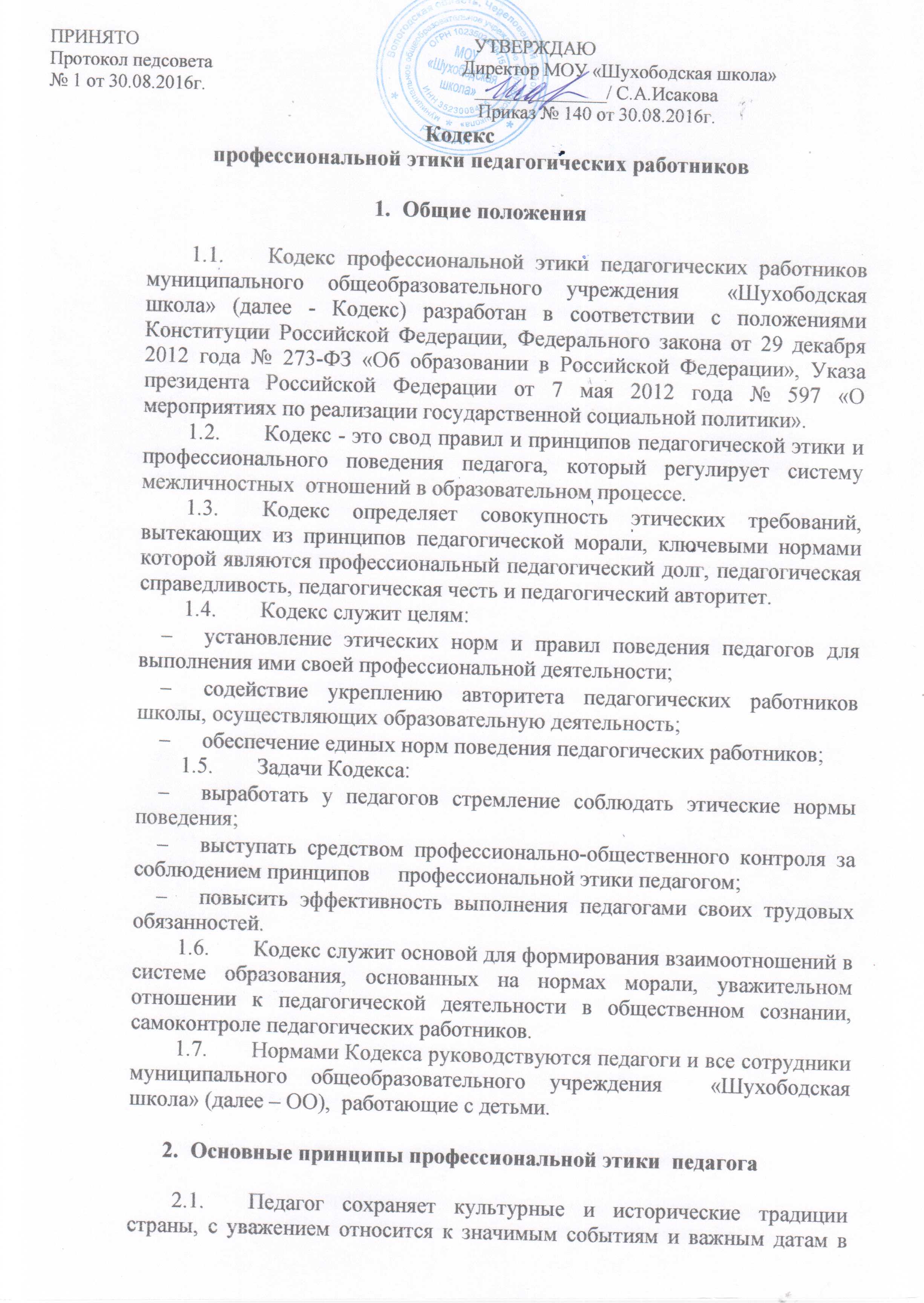 Кодекс профессиональной этики педагогических работниковОбщие положенияКодекс профессиональной этики педагогических работников муниципального общеобразовательного учреждения  «Шухободская школа» (далее - Кодекс) разработан в соответствии с положениями Конституции Российской Федерации, Федерального закона от 29 декабря 2012 года № 273-ФЗ «Об образовании в Российской Федерации», Указа президента Российской Федерации от 7 мая 2012 года № 597 «О мероприятиях по реализации государственной социальной политики».Кодекс - это свод правил и принципов педагогической этики и профессионального поведения педагога, который регулирует систему межличностных  отношений в образовательном процессе.Кодекс определяет совокупность этических требований, вытекающих из принципов педагогической морали, ключевыми нормами которой являются профессиональный педагогический долг, педагогическая справедливость, педагогическая честь и педагогический авторитет.Кодекс служит целям:установление этических норм и правил поведения педагогов для выполнения ими своей профессиональной деятельности;содействие укреплению авторитета педагогических работников школы, осуществляющих образовательную деятельность;обеспечение единых норм поведения педагогических работников;Задачи Кодекса:выработать у педагогов стремление соблюдать этические нормы поведения;выступать средством профессионально-общественного контроля за соблюдением принципов     профессиональной этики педагогом;повысить эффективность выполнения педагогами своих трудовых обязанностей.Кодекс служит основой для формирования взаимоотношений в системе образования, основанных на нормах морали, уважительном отношении к педагогической деятельности в общественном сознании, самоконтроле педагогических работников.Нормами Кодекса руководствуются педагоги и все сотрудники муниципального общеобразовательного учреждения  «Шухободская школа» (далее – ОО),  работающие с детьми.Основные принципы профессиональной этики  педагогаПедагог сохраняет культурные и исторические традиции страны, с уважением относится к значимым событиям и важным датам в истории, гордится его ролью в мировой истории, передает это отношение обучающимся.В своей деятельности педагог руководствуется принципами гуманности, законности, взаимоуважения, демократичности, справедливости, профессионализма.Педагог занимает активную жизненную позицию, обладает высоким уровнем гражданской культуры.Педагог обязан способствовать реализации права на получение образования любого ребёнка вне зависимости от пола, возраста, расовой и национальной принадлежности, его социального статуса, религиозных убеждений, материального положения, исключающей какую-либо дискриминацию.Признавая, что главным условием педагогической деятельности является профессиональная компетентность педагога, его специальные знания и искусство в деле воспитания и обучения, педагог стремится к углублению своих знаний, саморазвитию и самосовершенствованию.Профессиональная компетентность наряду с гуманистической нравственной позицией, предполагающей высокую требовательность к себе, способность признавать и исправлять собственные ошибки, дает педагогу право на самостоятельное принятие педагогических решений, за которые он несет личную ответственность.Педагог своим поведением стремится подавать положительный пример всем участникам образовательного процесса.Педагог дорожит своей репутацией, не занимается аморальной и противоправной деятельностью.Педагог соблюдает правила русского языка, культуру устной и письменной речи, не использует сам и не допускает использования в присутствии всех участников образовательного процесса ругательств, вульгаризмов, грубых или оскорбительных фраз.Педагог в своей профессиональной деятельности соблюдает традиционный деловой стиль в одежде, который вызывает уважение окружающих.Этические правила профессионального поведения педагогаПедагог стремится строить отношения с участниками образовательного процесса на основе взаимного уважения и доброжелательности.Педагог должен уважать честь и достоинство ребёнка, не может ни санкционировать, ни оставить без внимания любые формы проявления жестокости или унижения по отношению к ребёнку.Грубое и негуманное отношение к ребёнку, унижение его человеческого достоинства, а также любые проявления превосходства или выражение к кому-либо из обучающихся предпочтения или неприязни со стороны педагога недопустимы.Педагог стремится к повышению положительной учебно-познавательной мотивации у обучающихся, к укреплению в них веры в собственные силы и способности.Педагог в своей профессиональной деятельности выбирает методы, развивающие познавательный интерес обучающихся, ответственность, самостоятельность, желание сотрудничать и помогать другим.При возникновении профессиональных затруднений педагог обязан немедленно обратиться за помощью к коллегам и специалистам в области образования.Педагог оказывает профессиональную помощь и поддержку коллегам в случае обращения к нему.Педагог обязан хранить в тайне информацию об обучающихся, доверенную ему участниками образовательного процесса, в том числе высказанное мнение о родителях (законных представителях), педагогах, за исключением случаев, предусмотренных законодательством.Педагог не имеет права вступать с ребёнком в финансовые отношения. Педагог избегает ситуаций, способствующих возникновению конфликта интересов. При возникновении ситуации, связанной с конфликтом интересов действует в соответствии с законодательством Российской Федерации.Педагог обязан делать все от него зависящее для консолидации педагогического сообщества, активно участвовать в работе педагогических объединений, защищать честь и достоинство коллег.Взаимоотношения между педагогами основываются на принципах коллегиальности, партнерства и уважения. Педагог защищает не только свой авторитет, но и авторитет своих коллег. Он не принижает своих коллег в присутствии обучающих  или других лиц.Педагог добровольно и сознательно осуществляет помощь родителям (законным представителям) в решении вопросов, связанных с процессом образования и воспитания их детей при их добровольном согласии.Педагог не вправе препятствовать родителю (законному представителю) в выборе формы получения образования, образовательного учреждения; в защите законных прав и интересов ребенка и участии в управлении образовательным учреждением.Ответственность за нарушение положений КодексаСоблюдение педагогом положений Кодекса – один из критериев его профессионального поведения.За нарушение положений Кодекса педагог несёт моральную ответственность перед обществом, своей совестью.Нарушение положений Кодекса подлежит моральному осуждению, а в случаях, предусмотренных законодательством, может повлечь применение меры юридической ответственности.Факты нарушения педагогом правил и принципов педагогической этики и профессионального поведения педагога, предусмотренных Кодексом, рассматриваются на Педагогическом совете и могут учитываться при проведении аттестаций педагога.